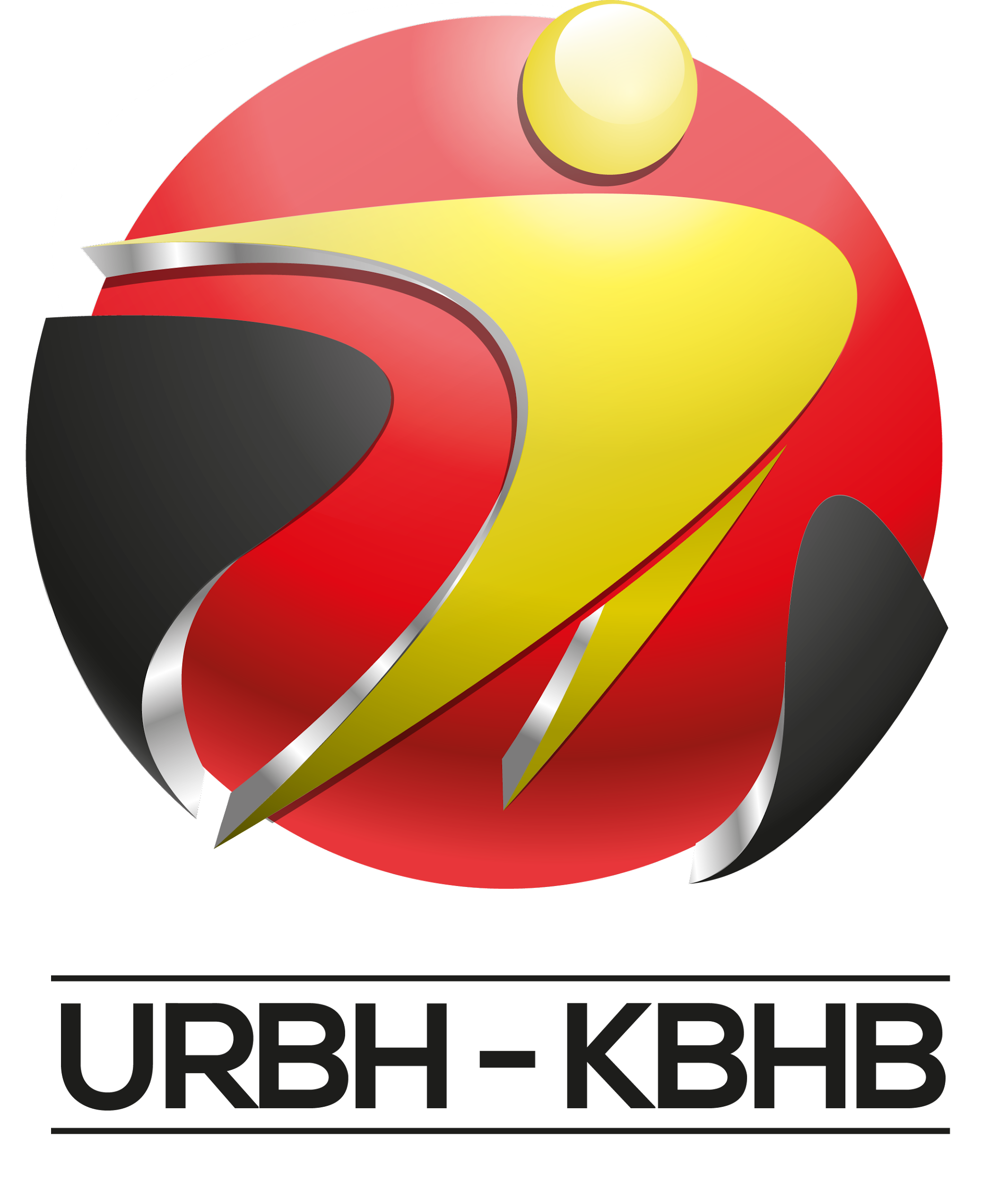 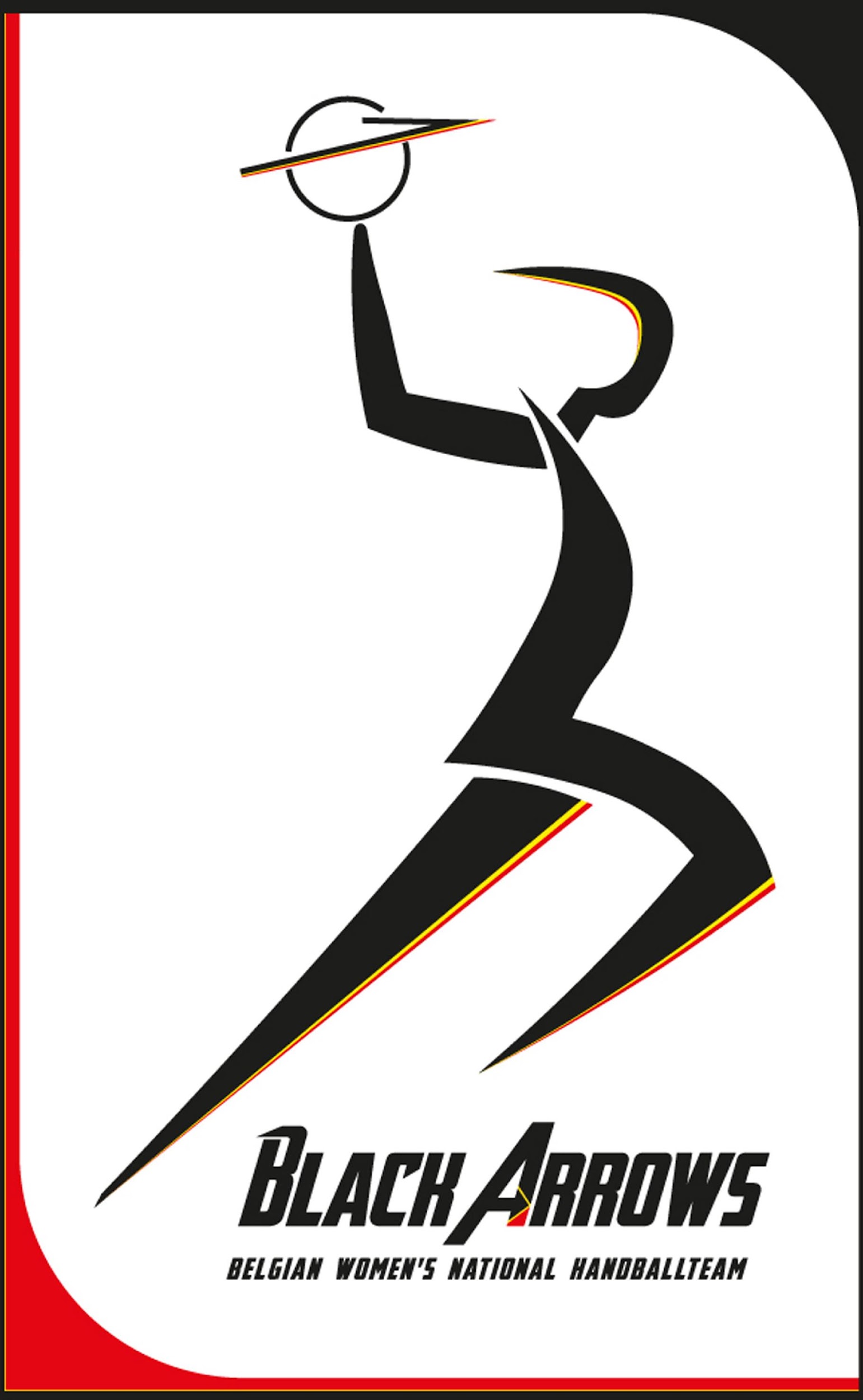 BELGISCHE NATIONALE SELECTIE DAMES YOUNG BLACK ARROWSSELECTION NATIONALE BELGE DAMES YOUNG BLACK ARROWS2003-2004-2005LEIDING/DIRECTION SELECTIE/SELECTIONProject team Black Arrows -2021-2024Teammanager: Giannoula Tsakitzidis Teambegeleiding/ Responsable d’équipe (contactpersoon voor speelsters/personne contacte pour joueuses):Sabine Stieglitz  Trainers/Entraîneurs :Hubert Maes Roel KieboomsArina Shulga (Keepertrainer)Sporttechnische stuurgroep / Groupe direction sportive :Jonathan Vandeberg (LFH/KBHB)Michel Kranzen (VHV/KBHB)Linde Panis (VHV) Young Black Arrows Young Black Arrows Buelens Femke (HV Uilenspiegel)Coox Noa (JS Herstal)Coucke Manau (V&L Geleen – NED)Evens Louise (Hubo Initia Hasselt)Dalemans Marie (DHC Waasmunter)De Backer Kato (HV Uilenspiegel)De Loose Loeka (V&L Geleen - NED)Dierickx Lisa (DHC Waasmunster)Dubuc Charlotte (HC Sprimont)Fierens Janne (HC Atomix))Fohn Caroline (Union Beynoise)Hermans Fien (HB St-Truiden)Neyens Imani (V&L Geleen - NED)Muziek Liese (Hubo Initia Hasselt)Parmentier Jana (Sezoens Achilles Bocholt)Tack Femke (HBC Izegem)Thoelen Caitlin (HV Uilenspiegel)Raeymaekers Kyara (HV Uilenspiegel)Swennen Zoe (Hubo Initia Hasselt)Van Nieuwenbergh Padmé (HB St-Truiden)